                  TRIVIS  –  Střední  škola veřejnoprávní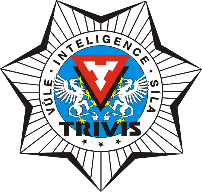                                                Ústí nad Labem, s.r.o.                                                                                               Máchova 1376 / 3, 400 03 Ústí nad LabemŠkola je zapsána v obchodním rejstříku vedeném                                                 tel / fax :  472 777 094, mobil : 724 829 246Krajským soudem v Ústí nad Labem,                                                                                     e-mail : usti@trivis.cz,  www.trivisusti.czoddíl C, vložka 12884.                                                                                                            IČO: 251 0 9 189              IZO: 110 018 095Maturitní okruhy předmětu KRIMINALISTIKA pro školní rok 2020- 2021:1)Pojem a obsah kriminalistiky jako vědy, její součásti a její místo v systému věd; příbuzné vědní obory; interdisciplinární charakter kriminalistiky jako vědy2) Kriminalistické učení o stopách; pojem kriminalistická stopa, její význam, dělení stop podle různých hledisek; práce se stopami3) Pojem a podstata kriminalistické identifikace, její význam; proces kriminalistické identifikace, druhy; různé identifikační metody směřující k identifikaci osob a věcí; popis osob4) Kriminalistické techniky vedoucí k identifikaci osob: daktyloskopie, zkoumání ručního písma, odorologie, fonoskopie, biologie, defektoskopie, metalografie (pojem, podstata, význam, metody zkoumání, sporný a srovnávací materiál – požadavky na jeho zajišťování)5) Kriminalistické techniky vedoucí k identifikaci věcí: mechanoskopie, trasologie, zkoumání písma psacích strojů, grafická diagnostika, pyrotechnika, balistika, kriminalistická chemie, zkoumání	léčiv a drog, mikrostopy (pojem podstata a význam; metody zkoumání; sporný a srovnávací materiál – požadavky na jeho zajišťování6) Kriminalistická taktika – pojem, podstata a úkoly kriminalistické taktiky; kriminalistické učení o kriminalistických verzích7) Kriminalistická taktika: prvotní zásah na MČ, převzetí oznámení - jeho druhy; ohledání obecně a speciálně ohledání místa činu – jeho druhy, úkoly, dokumentace z MČ8) Úkony kriminalistické taktiky: výslech a konfrontace; pojem, podstata a význam těchto úkonů; druhy, subjekty a objekty; příprava úkonů, průběh, taktika a dokumentace úkonů9) Zadržení podle pravidel a zásad kriminalistické taktiky; druhy zadržení, příprava a průběh, dokumentace zadržení10) Kriminalistický experiment; pojem, podstata a význam, zásady, příprava a průběh; subjekty a dokumentace zadržení11) Rekognice – pojem, podstata a význam tohoto úkonu, objekty a subjekty rekognice; druhy rekognice, příprava, průběh a dokumentace rekognice.12) Kriminalistická rekonstrukce – pojem, podstata a význam; druhy, subjekty rekonstrukce; její příprava a průběh; dokumentace13) Pátrání - pojem, podstata, význam; druhy, příprava, průběh a taktika, dokumentace14) Prověrka výpovědi na místě – podstata a význam tohoto úkonu, jeho příprava, průběh a dokumentace15) Metodika vyšetřování – pojem, podstata a význam metodiky pro kriminalistickou praxi 16) Metodika vyšetřování TČ vraždy17) Metodika vyšetřování sexuálních deliktů 18) Metodika vyšetřování TČ krádeže19) Metodika vyšetřování TČ loupeže20) Metodika vyšetřování trestné činnosti mládeže21) Metodika vyšetřování trestné činnosti v oblasti drogové kriminality 22) Metodika vyšetřování TČ podvodu23) Metodika vyšetřování silničních dopravních nehod24) Metodika vyšetřování TČ spojených s paděláním a pozměňováním peněz 25) Metodika vyšetřování organizovaného zločinuU všech metodik: způsoby páchání, pachatelé a oběti, stopy, podněty, počáteční a následné úkony.V Ústí nad Labem, dne 15.9. 2020							Mgr. Šárka Šťovíčková										ředitelka TRIVIS-SŠV 